Appendix A- Archaeologist Reflection	Name___________________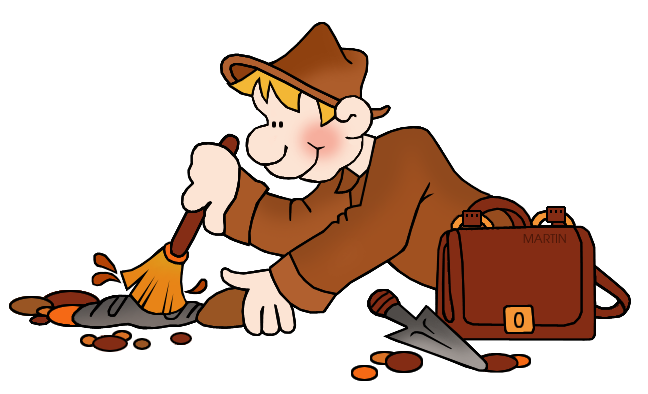 Be an archaeologist! Now that you have had the opportunity to be an archeologist, write about your experience.  Write a paragraph.  Think about the questions below to help you with your paragraph.Compare your experience with the chocolate chip cookie to what it would be like to dig for Native American artifacts.What kind of tools do you think archeologists uses to “dig” into the past? Why?What are some character traits an archeologist would need to have to be successful digging up artifacts that have been buried for a long time?Do you think it is difficult to uncover artifacts from long ago? Why or why not?_________________________________________________________________________________________________________________________________________________________________________________________________________________________________________________________________________________________________________________________________________________________________________________________________________________________________________________________